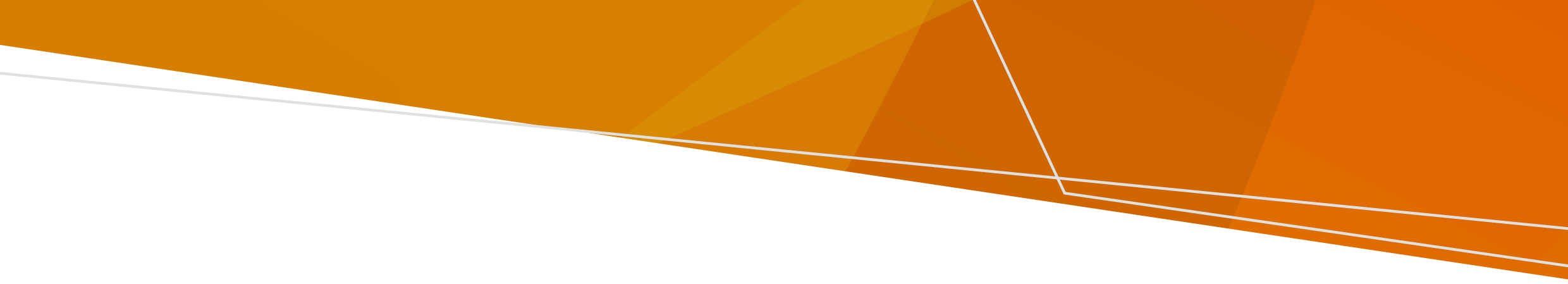 Në thök abor, aguiɛrdun yïn miɔc pïïu abï yï wɛ̈ɛ̈t lɔn pïïu kuɔ̈n mathura/doŋkïï ka piath ba kek dek. Keek adhil bïk yï gäm: wëët ë cuök dɛ̈ŋë pïïu: pïïuku ka nɔŋic wälrac ku wuɔɔk ku dëŋ ee pïïu kä alëu bïn tuaany apɛi.Wëët ë tuuc pïïu: Pïïuku alëu bïk yic naŋ käm ku yïn awïc ba pïïu dhil ya tuöc tueŋ. Dëk pïïu këc tuööc alëu bïk yïn yiɛ̈k juäi/tuany. Kë bïï looi naa cï lëu ba dek pïïu mathuraYïn acië lëu ba dek pïïu mathura naa cë aguiɛrdun yï miɔc pïïu gɛm në ‘wëët ë cuök dɛ̈ŋë pïïu’. Yïn alëu: ba cuök/cïï dëk pïïu mathura tënë ɣän cï riäk yök ba cïï piɛ̈ɛ̈r/tuuc, miɔc pïïu yiic kolorïïn (chlorine) tedä ke bilic (bleach) cëman cë lëu ben ye looi bï piath. Looi pïïu ke gut/marɔprɔp kë kee käŋë dëk, guir miëth, pïïu diny, ku ca meth, looi pïïu-lir, gɔɔk leec tedä ke pïïu ee lën baai dek. Në ɣälɛt kɔ̈k iic, yïn alëu balui pïïu mathura bïn ke ɣön laror lɔ̈ɔ̈k, lɔɔk cinku, keya (ŋic pïïuke acië liek/cam) ku lɔ̈ɔ̈k alɛ̈ɛ̈th. Kääc në luɔi pïïu ku yuöpë akïmdu naa ca naŋ ayiɛl/akuɔ̈k guɔ̈p tedä ke kedäŋdɛ̈t wën cë rot looi peeiAguiɛrdun yï miɔc pïïu abï lëk yïn yenɛn yen ee piɛth bïn pïïu kuɔ̈n mathura dek. Kë bïï looi naa cï lëu ba dek pïïu mathura  Naa aguiɛrdun pïïu acë lɛ̈k ‘Wëët ë tuuc pïïu’ kë yïn awïc ba pïïukun mathura ya tuööc. Ba pïïukun mathura ya tuöc kubïk piath ke dëk: bëi pïïu tënë tuc aɣet bï yïn ë por tuöc tïŋ në töny cök tedä ke kamater ic tënë thä latueŋ. cɔɔl pïïu alir kaam këcë ke guɔ looi.kamater wɛ̈n röt guɔ lac-thiök kapɛ̈c aake piɛth. Atuöc wɛ̈n tɛ̈kic ke kamater alëu bï looi kubïkkï tuuc. tääu pïïu cïke tuööc/piäär kedäŋ lawïc ku thiök thokcɔɔl pïïu alir kaam këcë ke guɔ looi.muöök apiath alëu bï lööm/looi kubë tëtöök/ŋääth ke nyuɔɔp yaa nääk/waan thook .Pïïu cïke piäär/tuööc aa lëu bïke looi kë kee käke dëk, guiɛ̈r miëth, pïïu diny, ku ca meth, looi pïïu-lir, gɔɔk leec ku pïïu ee lën baai dek. Pïïu këc tuööc alëu bï keloi tënë lɔ̈ɔ̈k cin, laak/waak (ŋic pïïukë acië liek/dek), lɔ̈ɔ̈k ɣön laror, lɔ̈ɔ̈k aduuk ku alɛ̈ɛ̈th ku luɔi dɔm tedä kë lɔɔk baai aɣeer. Aguiɛrdun yï miɔc pïïu abï lëk yïn yenɛn ee yen piɛth bïn pïïu kuɔ̈n mathura dek ke cië ben tuööc/piäär. Yök kuɔnyYuöpë/gätë aguiɛrdun yï miɔc pïïu tënë thön/wël<www.water.vic.gov.au/water-industry-and-customers/know-your-water-corporation>. Yïn naa diɛrë lɔn yïn en yök ke yï cë pïïu cë wuɔɔk dek tedä ke yï naŋ käkrac wën arɛm yäc, ke yï yuɔ̈p/gäät akïmdu.Kuba ë warɛŋ cï gät bic kënë yök/lööm në kuer ë rot yök, imel pph.communications@health.vic.gov.auDëk pïïu në thök aborThön/Wël alɔŋ yenɛn ku tën cït të bïnë pïïu dek thïn piɛth në thök abor. Dinka | ThuɔŋjäŋOFFICIAL